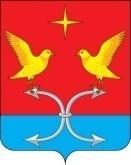 НЕЧАЕВСКИЙ СЕЛЬСКИЙ СОВЕТ НАРОДНЫХ ДЕПУТАТОВКОРСАКОВСКОГО РАЙОНА ОРЛОВСКОЙ ОБЛАСТИРЕШЕНИЕ№ 28 от 31 мая 2017 года                                         Принято на 12-ом заседании д. Нечаево                                                                                        сельского Совета народных                                                                                     депутатовО внесении  изменений и дополнений в решение  Нечаевскогосельского Совета народных депутатов Корсаковского районаот 09.09.2013 года № 48 (с последними изменениями от 05.03.2014 г.  № 64/1; 14.10.2016 г. № 12/1) «О бюджетном процессе в Нечаевском сельском поселении». В связи с приведением в соответствие с действующим законодательством нормативно-правовой базы Нечаевского сельского поселения Корсаковского района, рассмотрев протест прокуратуры Корсаковского района от 25.05.2017 года № 14-2017 на решение  Нечаевского сельского Совета народных депутатов Корсаковского района от  09.09.2013 года № 48 (с последними изменениями от 05.03.2014 г. № 64/1; 14.10.2016 г. № 12/1) «О бюджетном процессе в Нечаевском сельском поселении»;1. Внести изменения в пункт 52 Положения «О бюджетном процессе в Нечаевском  сельском поселении», документы и материалы, представляемые одновременно с проектом решения о бюджете сельского поселения и читать в новой редакции.Одновременно с проектом решения о бюджете в Нечаевский сельский Совет народных депутатов представляются:- основные направления бюджетной, налоговой и таможенно-тарифной политики Российской Федерации (основные направления бюджетной и налоговой политики субъектов Российской Федерации, основные направления бюджетной и налоговой политики муниципальных образований);- предварительные итоги социально-экономического развития соответствующей территории за истекший период текущего финансового года и ожидаемые итоги социально-экономического развития соответствующей территории за текущий финансовый год;- прогноз социально-экономического развития соответствующей территории;- прогноз основных характеристик (общий объем доходов, общий объем расходов, дефицита (профицита) бюджета) консолидированного бюджета соответствующей территории на очередной финансовый год и плановый период либо утвержденный среднесрочный финансовый план;- пояснительная записка к проекту бюджета;- методики (проекты методик) и расчеты распределения межбюджетных трансфертов;- верхний предел государственного (муниципального) внутреннего долга на 1 января года, следующего за очередным финансовым годом (очередным финансовым годом и каждым годом планового периода), и (или) верхний предел государственного внешнего долга на 1 января года, следующего за очередным финансовым годом и каждым годом планового периода;- оценка ожидаемого исполнения бюджета на текущий финансовый год;- проекты законов о бюджетах государственных внебюджетных фондов;- предложенные законодательными (представительными) органами, органами судебной системы, органами внешнего государственного (муниципального) финансового контроля проекты бюджетных смет указанных органов, представляемые в случае возникновения разногласий с финансовым органом в отношении указанных бюджетных смет;- реестры источников доходов бюджетов бюджетной системы Российской Федерации;- иные документы и материалы.В случае утверждения законом (решением) о бюджете распределения бюджетных ассигнований по государственным (муниципальным) программам и не программным направлениям деятельности к проекту закона (решения) о бюджете представляются паспорта государственных (муниципальных) программ (проекты изменений в указанные паспорта).В случае, если проект закона (решения) о бюджете не содержит приложение с распределением бюджетных ассигнований по разделам и подразделам классификации расходов бюджетов, приложение с распределением бюджетных ассигнований по разделам и подразделам классификации расходов бюджетов включается в состав приложений к пояснительной записке к проекту закона (решения) о бюджете.2. Настоящее  решение направить главе сельского поселения для подписания и обнародования. Председатель сельского Совета                                                         С. А. ПанинНЕЧАЕВСКИЙ СЕЛЬСКИЙ СОВЕТ НАРОДНЫХ ДЕПУТАТОВКОРСАКОВСКОГО РАЙОНА ОРЛОВСКОЙ ОБЛАСТИРЕШЕНИЕ31 мая 2017 года                                                                                        № 28/1 д. Нечаево                                                                                       О внесении  изменений и дополнений в решение  Нечаевскогосельского Совета народных депутатов Корсаковского районаот 09.09.2013 года № 48 (с последними изменениями от 05.03.2014 г.  № 64/1; 14.10.2016 г. № 12/1) «О бюджетном процессе в Нечаевском сельском поселении». Принято Нечаевским сельским Советолм народных депутатов:В связи с приведением в соответствие с действующим законодательством нормативно-правовой базы Нечаевского сельского поселения Корсаковского района, рассмотрев протест прокуратуры Корсаковского района от 25.05.2017 года № 14-2017 на решение  Нечаевского сельского Совета народных депутатов Корсаковского района от  09.09.2013 года № 48 (с последними изменениями от 05.03.2014 г. № 64/1; 14.10.2016 г. № 12/1) «О бюджетном процессе в Нечаевском сельском поселении»;1. Внести изменения в пункт 52 Положения «О бюджетном процессе в Нечаевском  сельском поселении», документы и материалы, представляемые одновременно с проектом решения о бюджете сельского поселения и читать в новой редакции.Одновременно с проектом решения о бюджете в Нечаевский сельский Совет народных депутатов представляются:- основные направления бюджетной, налоговой и таможенно-тарифной политики Российской Федерации (основные направления бюджетной и налоговой политики субъектов Российской Федерации, основные направления бюджетной и налоговой политики муниципальных образований);- предварительные итоги социально-экономического развития соответствующей территории за истекший период текущего финансового года и ожидаемые итоги социально-экономического развития соответствующей территории за текущий финансовый год;- прогноз социально-экономического развития соответствующей территории;- прогноз основных характеристик (общий объем доходов, общий объем расходов, дефицита (профицита) бюджета) консолидированного бюджета соответствующей территории на очередной финансовый год и плановый период либо утвержденный среднесрочный финансовый план;- пояснительная записка к проекту бюджета;- методики (проекты методик) и расчеты распределения межбюджетных трансфертов;- верхний предел государственного (муниципального) внутреннего долга на 1 января года, следующего за очередным финансовым годом (очередным финансовым годом и каждым годом планового периода), и (или) верхний предел государственного внешнего долга на 1 января года, следующего за очередным финансовым годом и каждым годом планового периода;- оценка ожидаемого исполнения бюджета на текущий финансовый год;- проекты законов о бюджетах государственных внебюджетных фондов;- предложенные законодательными (представительными) органами, органами судебной системы, органами внешнего государственного (муниципального) финансового контроля проекты бюджетных смет указанных органов, представляемые в случае возникновения разногласий с финансовым органом в отношении указанных бюджетных смет;- реестры источников доходов бюджетов бюджетной системы Российской Федерации;- иные документы и материалы.В случае утверждения законом (решением) о бюджете распределения бюджетных ассигнований по государственным (муниципальным) программам и не программным направлениям деятельности к проекту закона (решения) о бюджете представляются паспорта государственных (муниципальных) программ (проекты изменений в указанные паспорта).В случае, если проект закона (решения) о бюджете не содержит приложение с распределением бюджетных ассигнований по разделам и подразделам классификации расходов бюджетов, приложение с распределением бюджетных ассигнований по разделам и подразделам классификации расходов бюджетов включается в состав приложений к пояснительной записке к проекту закона (решения) о бюджете          2. Данное решение обнародовать на доске объявлений в здании администрации сельского поселения, библиотеке Нечаевского сельского  филиала и на сайте администрации Корсаковского района. Глава сельского поселения                                                                  С. А. Панин